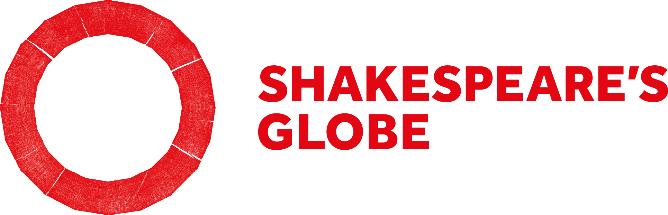 Application FormIf you need any recruitment materials in an alternative format, or you would like to submit your application and supporting statement in an alternative format, please email us on trustee.r@shakespearesglobe.com, or call us on 020 7902 1400. If you call, please ask to leave your name and number for someone from the Trustee Recruitment team to call you back. We’re mostly working at home at the moment so can’t be reached directly by telephone but will call you back as soon as we can. section 1 – introductionsection 2 – personal detailsSection 3 - Supporting StatementsSection 4 - Data Protection Notificationsection 5 – DECLARATION and how to applysection 1 – introductionShakespeare’s Globe is looking for Trustees to join its Board in 2022. With several of our brilliant and dedicated Trustees due to retire this Spring, we are looking for individuals who can sharpen our thinking and bring new and diverse voices and experience as we plan for the Globe’s recovery and future. We are keen to hear from candidates with experience gained in theatre production, creative industries, finance, digital (new technology, film making & distribution), marketing and communications, delivering major capital projects, commercial, risk and audit, and change leadership. We are equally keen to hear from candidates who do not meet these specific criteria but believe they could actively contribute to our thinking and to our future success and resilience. Previous experience as a Trustee is not necessary, as we are committed to full and appropriate induction, mentoring, training and support for all new Trustees.section 2 – personal detailsPosition applied for: TrusteeArea(s) of Experience:Forenames: Surname: Preferred name: Address: Telephone: Email: Section 3 - Supporting StatementPlease tell us why you believe you could make a contribution to the success of Shakespeare’s Globe as a Trustee:Please write your answer here (up to 250 words):. Section 4 - Data Protection NotificationWe will manage your personal information safely and securely in accordance with the General Data Protection Regulation (GDPR). We will use it to contact you about your application and process your application. Where we want to disclose your information to a third party, for example where we want to obtain a ‘disclosure’ from the Disclosure and Barring Service, we will not do so without informing you beforehand. If you are successful your information will be used as part of your electronic personal information record. Personal information about unsuccessful candidates will be held for 6 months after the recruitment exercise has been completed, after which it will be securely destroyed. This is to allow us to respond to any queries or concerns which you may raise regarding your recruitment experience. If you would like your personal data to be removed before this time period please contact us at recruitment@shakespearesglobe.com. AUTHORISATION: I have read the Data Protection notification and understand and agree to the use of my personal data in accordance with the Data Protection Act 2018.Signed (typed):						Date:Section 5 – DECLARATION AND HOW TO APPLY☐ 	I understand that any information contained on this form or in accompanying documents which is subsequently found to be false, may result in the termination of a Trustee agreement. Please mark to show that you have read and understand this statement.                                                        Please return this application alongside your CV / Summary of Experience to trustee.r@shakespearesglobe.com. In the subject line, please note your area(s) of experience (this is for administrative purposes).We would also be grateful if you could complete our Diversity Data Monitoring Form.The survey is anonymous and not linked in any way to your application.  Any information you provide will be used by the Globe to monitor the demographic of candidates applying for roles and make improvements in line with our diversity and inclusion ambitions. This data will be treated in accordance with the Data Protection Act 1998. The Shakespeare Globe Trust, a limited company registered in England and WalesNo. 1152238 and a registered charity no. 26616